HDLAW&FDICO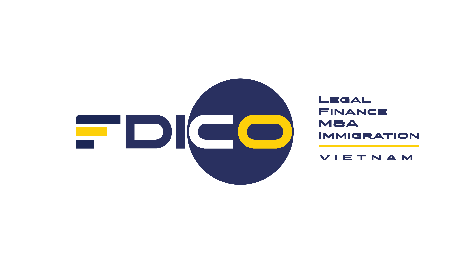 PHỤ LỤC II-21THÔNG BÁOVề việc tạm ngừng kinh doanh/tiếp tục kinh doanh trước thời hạn đã thông báo của doanh nghiệp/ chi nhánh/văn phòng đại diện/địa điểm kinh doanhKính gửi: Phòng Đăng ký kinh doanh tỉnh, thành phố................................Tên doanh nghiệp (ghi bằng chữ in hoa): 		Mã số doanh nghiệp/Mã số thuế: 		Số Giấy chứng nhận đăng ký kinh doanh (chỉ kê khai nếu không có mã số doanh nghiệp/mã số thuế):Ngày cấp: …../…../…….. Nơi cấp: 		1. Trường hợp tạm ngừng kinh doanh:a) Đối với doanh nghiệp:Đăng ký tạm ngừng kinh doanh từ ngày....tháng....năm .............. cho đến ngày... .tháng.... năm.............. Lý do tạm ngừng: 		Sau khi doanh nghiệp tạm ngừng kinh doanh, đề nghị Phòng Đăng ký kinh doanh chuyển tình trạng hoạt động của tất cả các chi nhánh, văn phòng đại diện, địa điểm kinh doanh của doanh nghiệp trong Cơ sở dữ liệu quốc gia về đăng ký doanh nghiệp sang tình trạng tạm ngừng kinh doanh.b) Đối với chi nhánh/văn phòng đại diện/địa điểm kinh doanh:Đăng ký tạm ngừng hoạt động từ ngày ... tháng ... năm ... cho đến ngày ... tháng ... năm ... đối với chi nhánh/văn phòng đại diện/địa điểm kinh doanh sau:Tên chi nhánh/văn phòng đại diện/địa điểm kinh doanh (ghi bằng chữ in hoa) 	Mã số/Mã số thuế của chi nhánh/văn phòng đại diện/địa điểm kinh doanh:	Số Giấy chứng nhận đăng ký hoạt động (trường hợp không có mã số chi nhánh/mã số thuế): Ngày cấp: …../…../…….. Nơi cấp: 		Lý do tạm ngừng: 		Chi nhánh chủ quản (chỉ kê khai đối với trường hợp đăng ký tạm ngừng hoạt động địa điểm kinh doanh trực thuộc chi nhánh).Tên chi nhánh: 		Mã số chi nhánh/Mã số thuế của chi nhánh: 		Số Giấy chứng nhận đăng ký hoạt động chi nhánh (trường hợp không có mã số chi nhánh/mã số thuế của chi nhánh): Ngày cấp: …../…../…….. Nơi cấp: 		2. Trường hợp tiếp tục kinh doanh trước thời hạn đã thông báo1:a) Đối với doanh nghiệp:Đăng ký tiếp tục kinh doanh từ ngày....tháng.....năm ..........................Lý do: 		□ Sau khi doanh nghiệp tiếp tục kinh doanh trước thời hạn đã thông báo, đề nghị Phòng Đăng ký kinh doanh chuyển tình trạng hoạt động của tất cả các chi nhánh, văn phòng đại diện, địa điểm kinh doanh của doanh nghiệp trong Cơ sở dữ liệu quốc gia về đăng ký doanh nghiệp sang tình trạng đang hoạt động (đánh dấu vào ô này trong trường hợp doanh nghiệp có nhu cầu đăng ký hoạt động trở lại trước thời hạn đối với doanh nghiệp và tất cả các chi nhánh, văn phòng đại diện, địa điểm kinh doanh của doanh nghiệp).b) Đối với chi nhánh/văn phòng đại diện/địa điểm kinh doanh:Đăng ký tiếp tục hoạt động từ ngày....tháng....năm ............ đối với chi nhánh/văn phòng đại diện/địa điểm kinh doanh sau:Tên chi nhánh/văn phòng đại diện/địa điểm kinh doanh (ghi bằng chữ in hoa) 	Mã số/Mã số thuế của chi nhánh/văn phòng đại diện/địa điểm kinh doanh:	Số Giấy chứng nhận đăng ký hoạt động (trường hợp không có mã số chi nhánh/mã số thuế): Ngày cấp: …../…../…….. Nơi cấp: 		Chi nhánh chủ quản (chỉ kê khai đối với trường hợp đăng ký tiếp tục kinh doanh trước thời hạn đã thông báo của địa điểm kinh doanh trực thuộc chi nhánh):Tên chi nhánh: 		Mã số chi nhánh/Mã số thuế của chi nhánh: 		Số Giấy chứng nhận đăng ký hoạt động chi nhánh (trường hợp không có mã số chi nhánh/mã số thuế của chi nhánh): 		Ngày cấp: …../…../…….. Nơi cấp: 		Lý do: 		Doanh nghiệp cam kết về tính chính xác, trung thực và hoàn toàn chịu trách nhiệm trước pháp luật về nội dung của Thông báo này.______________________1 Doanh nghiệp, chi nhánh, văn phòng đại diện, địa điểm kinh doanh tạm ngừng kinh doanh hoặc tiếp tục kinh doanh trước thời hạn đã thông báo, doanh nghiệp gửi thông báo đến Phòng Đăng ký kinh doanh nơi doanh nghiệp, chi nhánh, văn phòng đại diện, địa điểm kinh doanh đã đăng ký chậm nhất 15 ngày trước khi tạm ngừng kinh doanh hoặc tiếp tục kinh doanh trước thời hạn đã thông báo.2Trường hợp tạm ngừng kinh doanh/đăng ký hoạt động trở lại trước thời hạn đối với doanh nghiệp, chi nhánh, văn phòng đại diện, địa điểm kinh doanh trực thuộc doanh nghiệp, người đại diện theo pháp luật của doanh nghiệp ký trực tiếp vào phần này.Trường hợp tạm ngừng kinh doanh/đăng ký hoạt động trở lại trước thời hạn đối với địa điểm kinh doanh trực thuộc chi nhánh, người đại diện theo pháp luật của doanh nghiệp hoặc người đứng đầu chi nhánh ký trực tiếp vào phần này.VP Hà Nội : Tầng 12A, Tòa nhà 319, Lê Văn Lương, Thanh Xuân, Hà Nội.VP HCM : Lầu 1, số 98 Bùi Thị Xuân, phường Bến Thành, Quận 1, TP HCM.Tel: (+84) 02462.930.982       Hotline: 0988.073.181          Email: Lawyers@hdluat.comWebsite: www.luathd.comTÊN DOANH NGHIỆP
--------CỘNG HÒA XÃ HỘI CHỦ NGHĨA VIỆT NAM
Độc lập - Tự do - Hạnh phúc 
---------------Số: …………..… …, ngày… … tháng… … năm … …NGƯỜI ĐẠI DIỆN THEO PHÁP LUẬT CỦA DOANH NGHIỆP/NGƯỜI ĐỨNG ĐẦU CHI NHÁNH
(Ký, ghi họ tên)2